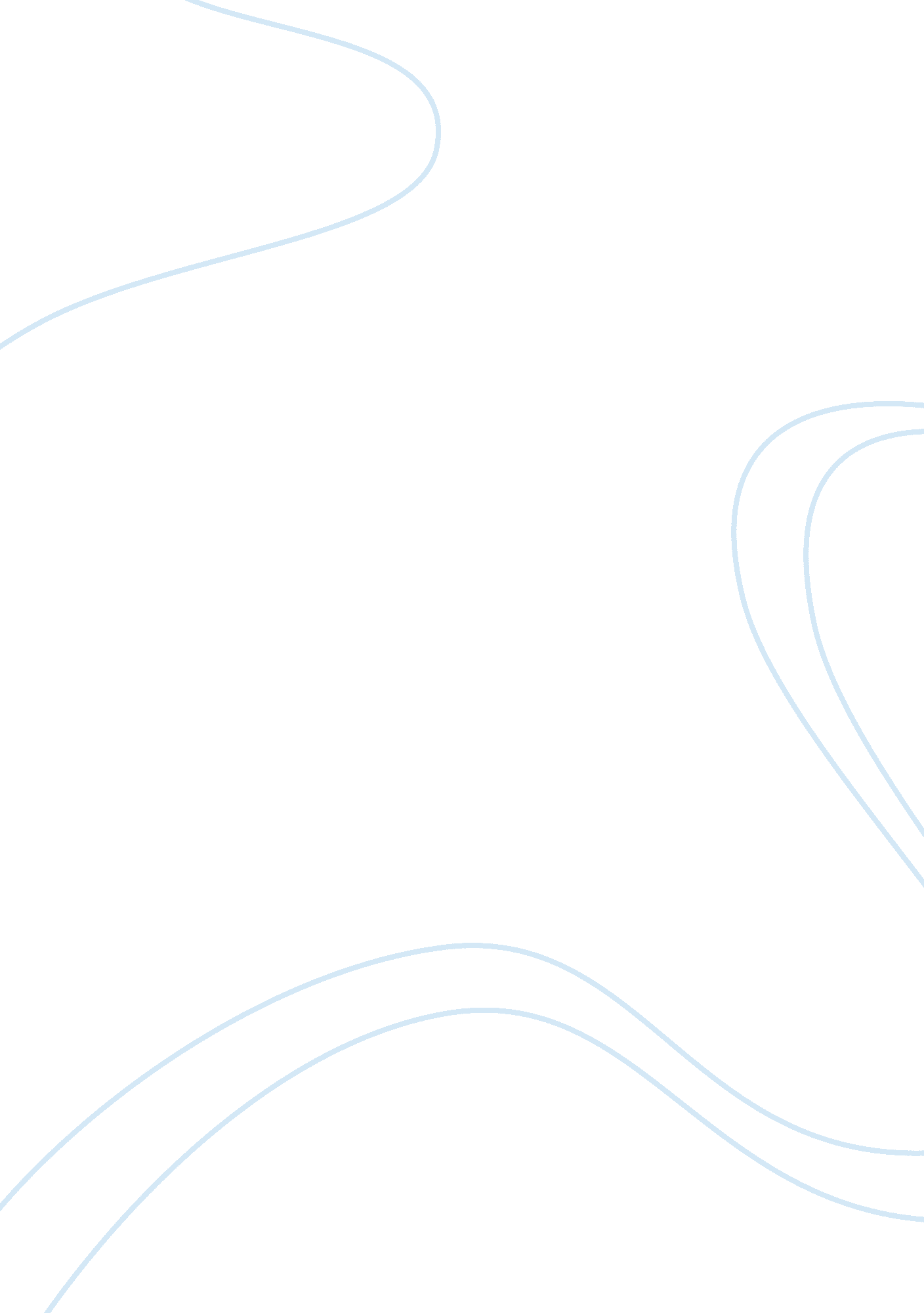 Traffic training school of kolkata traffic police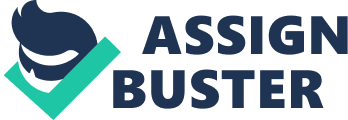 Since its inception in 1953, the Traffic Training School of Kolkata Traffic Police has been an – Institution Par Excellence, and has served the citizens of this ‘ GREAT CITY OF JOY’, with great distinction in empowering   good traffic sense and knowledge amongst all sections of our society with the help of extensive training programmes and pertinent traffic education. Over the years, this school has become a cradle for nurturing and spreading ideas, thoughts, campaigns and knowledge on road safety to educate the general public and drivers with the objective of reducing mishaps on the Roads of Kolkata. Various studies conducted over the years by the WHO revealed that, in most of the developing countries of the world and especially in India, pedestrians are most vulnerable to road accidents, accounting to almost half, of the recorded fatalities every year. It has thus become imperative to inculcate good traffic sense and knowledge amongst the children and the youth of this great city who would soon become the torch bearers of tomorrow. Hence, the Traffic Training School’s Education Curriculum and schedule of activities is varied and wide ranging and designed specifically to cater to the needs of almost all sections of the society which includes school children, College Students, NGO’s, Boys and Girls from the NCC, Bharat Scouts & Guides, offending drivers, officers & men of Defence Services and West Bengal Police Personnel. The school also imparts basic training as well as refresher course for the Home Guards, Civic Police & Traffic Police Personnel. There are special training courses for the Kolkata Police Drill Instructors, new Traffic Wardens as well as and other officers of Kolkata Traffic Police. Besides  education  and  training  programmes  the  the syllabus of Madhyamik level conducted by the Kolkata Traffic Police also conducts some major  West Bengal Board of Secondary Education. xercises during the year, through the ‘ Road Safety  The officers and men of Traffic Training School are Week’ as well as ‘ Road Safety Games’ in which the  regularly interacting and conducting workshops practical Traffic knowledge is imparted to school  with the Head Masters, Principals and Teachers, of children, under privileged children of the weaker  various city as well as district schools, within the sections of the society, NCC cadets, NGO’s and  State for streamlining the process of implementing members of the general public. It is pertinent to Traffic education in the curriculum at the earliest. Mention here, that as a integral, part of Road Safety Week several interesting events are organized like ‘ Essay Writing & Slogan Competition in Hindi, English and Bengali’ as well as Sit ; Draw Competition and other relevant events to boost  uproad safety culture amongst children. The School also endeavors to spread the awareness of the larger concept of the phenomenon of global warming, to understand as well as tackle difficult situations like natural calamities, disasters and other recent disruptive activities of some misguided elements of our Society. Due to the sustained efforts of Kolkata Police, the Govt. as decided to include Traffic Education in The officers and men of Traffic Training School are regularly interacting and conducting workshops with the Head Masters, Principals and Teachers, of various city as well as district schools, within the State for streamlining the process of implementing Traffic education in the curriculum at the earliest. Inauguration of the second Traffic Training School at Tala Park:- On 29th. August 2009 Hon’ble Finance er, Shir Ashim Das Gupta officially inaugurated the second Kolkata Police Traffic Training Park and Administrative Building at Tala in a very colourfu and impressive function. The highlight of the ceremony was the professional and perfect display of different hand signal drills by School Children. The park has a modern traffic light signaling system (on a small scale) along with paved road and a mini stadium. The signaling system at Tala boasts of the latest infrared and helical based signals for greater pedestrian safety. Deployment of N. C. C. Cadets and NGO’s for Durga Puja:- The offi cers ; men of TTS every year undertake a mammoth exercise in deploying about 1200-1300 NCC cadets, Bharat Scouts ; Guides along with other NGO’s at all major intersections of the city on all the days of Durga Puja. These young, highly motivated School & College students (both girls & boys) work, hand in hand, with all ranks of Kolkata Police, to control the massive crowd visiting different Puja pandals and also in disciplining the unruly vehicular traffic. In short, it can rightly be said that, the Traffic Training School of Kolkata Traffic Police acts as a fulcrum for spreading the wings of knowledge and awareness on all aspects of traffic safety of the human lives amongst the citizens Kolkata. NOSTALGIA:- ——– A nice school song of yesteryears based on “ Traffic Light Signals”,——— THE RED AMBER AND GREEN, THE TRAFFIC LIGHTS ARE SEEN, THE RED LIGHT SAYS STOP, IT STANDS AT THE TOP, THE GREEN LIGHT BELOW, IT SAYS YOU MAY GO, THE AMBER LIGHT STANDS IN BETWEEN, SAYING WAIT FOR THE, RED OR THE GREEN. JANUARY:- • The officers & men of Traffic Training School under the able guidance & supervision of O. C TTS took active part in an exhibition which was held at “ Shyam Park” from 16 to 25 January 2009. • Lecture at P. T. S on 12 January 2009 by O. C TTS on Environmental Pollution. FEBRUARY:- • O. C. TTS & his officers attended a special programme on Traffic Education under the auspices of Jiban Disha, a special organization, on 18 February 2009 at Chetla Girls High School. MAY • O. C. TTS attended a meeting on 20 May 2009 with the authority of Forest Dept. at Saltlake. • Addl. O. C. TTS attended a meeting on 9 May 2009 & on 30 May 2009 with the authorities of Hyundai Company. JUNE • O. C TTS and Sgt. L. Halder & Sgt. S. Mukhopadhyay and others attended seminars at Derozio Hall, Saltlake on 23 June 2009 & 30 June 2009 which was organized by the West Bengal Board of Secondary Educating to discus on the topic for inclusion of Traffic Education in the Syllabus of Madhyamik Level. • On 5 June 2009 a special walk programme was held by APSI for observing World Environmental Day. Nearly 300 people including some esteemed citizens took part init. The offices & men of Traffic Training School under the leadership of O. C TTS attended the programme. • A seminar on Traffic Education was held at Traffic Training School, Tala on 6 June 2009 where near about 35 people including some children of Lafarge India Eastern region took part. • Lecture before the P/S. Is on “ Environmental Pollution” at P. T. S. by O/C T. T. S. JULY • Lecture at P. T. S. on 17 and 28 July 2009 by O. C. TTS on “ Environmental Pollution” 